بسمه تعالي 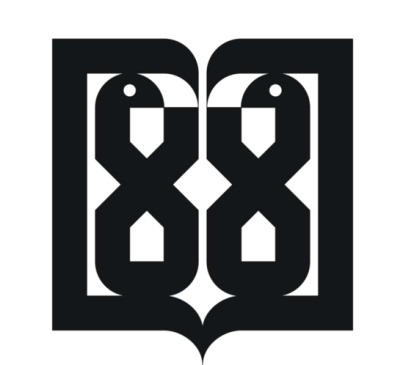 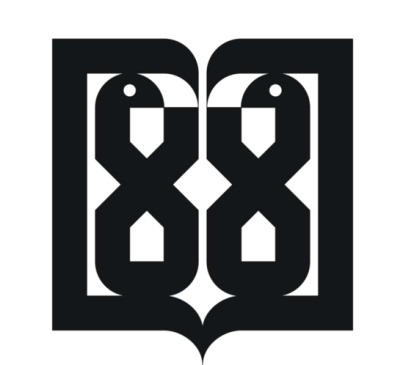 فرم تاييد صلاحيت دانشجو جهت شركت در دوره دانشجو به عنوان مدرس اطلاعات دانشجونام و نام خانوادگي دانشجو: مقطع تحصيلي: شماره دانشجويي: از نظر اينجانب جناب آقاي دكتر/ سركار خانم دكتر .......................................... عضو هيات علمي دانشگاه علوم پزشكي تهران، صلاحيت علمي و رفتاري خانم/ آقاي....................................... دانشجوي پزشكي دانشگاه علوم پزشكي تهران، جهت ايفاي نقش به عنوان مدرس براي آموزش ساير دانشجويان مورد تاييد است. دانشكده: گروه آموزشي: شماره تماس: محل امضا